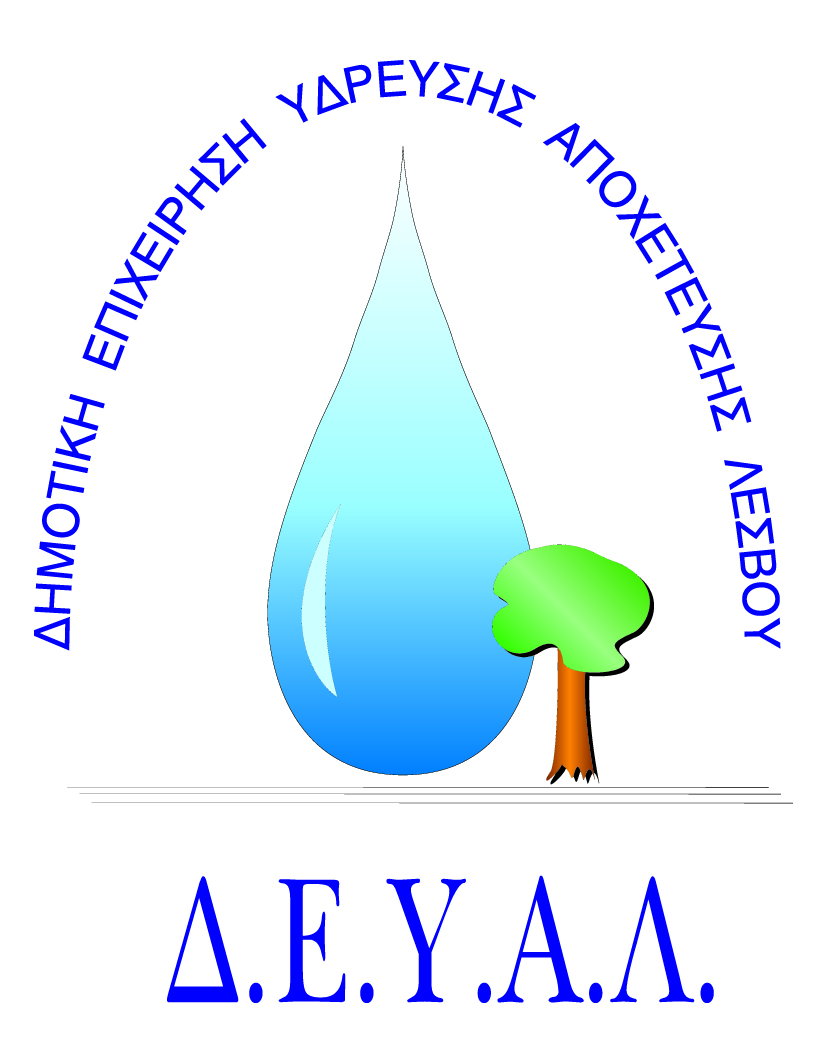 ΔΗΜΟΤΙΚΗ ΕΠΙΧΕΙΡΗΣΗ             ΥΔΡΕΥΣΗΣ ΑΠΟΧΕΤΕΥΣΗΣ                ΛΕΣΒΟΥTΜΗΜΑ ΠΡΟΜΗΘΕΙΩΝ                                                                   Μυτιλήνη 13/ 3/ 2018Αρμόδιος: Πολυχρόνης Γιάννης					Αρ. πρωτ.3001Τηλ. &Fax: 2251041966Email:promithion@deyamyt.gr			ΠΡΟΣΚΛΗΣΗ ΕΚΔΗΛΩΣΗΣ ΕΝΔΙΑΦΕΡΟΝΤΟΣ ΠΡΟΜΗΘΕΙΑΣΘΕΜΑ: Προμήθεια υλικών ύδρευσης για τις ανάγκες της Δ.Ε. Μήθυμνας.Λήξη Προθεσμίας υποβολής προσφορών:Πέμπτη 15-3-2018 και ώρα 14:30Χρόνος Αποσφράγισης προσφορών	:Παρασκευή 16-3-2018 και ώρα 12:30Χρόνος Παράδοσης				: Πέντε (5) ημέρες μετά την ανάθεση της προμήθειας  Όροι Πληρωμής				: Εξήντα (60) ημέρες μετά την παραλαβήΤόπος Παράδοσης	 : Εγκαταστάσεις Καρά Τεπές Τρόπος υποβολής προσφοράς (έντυπο 1 και 2):  1) Fax(2251041966) ή 2) email (promithion@deyamyt.gr) ή 3) σε σφραγισμένο φάκελο στα γραφεία της ΔΕΥΑΛ (Ελ.Βενιζέλου 13 – 17, 1ος όροφος) 
                                                                                                ΓΙΑ ΤΗ ΔΕΥΑΛΑ/ΑΤΕΧΝΙΚΗ ΠΕΡΙΓΡΑΦΗ/ΠΡΟΔΙΑΓΡΑΦEΣΠΟΣΟΤΗΤΑ1Βάνα 1/2΄΄ (τύπου cim)102Μανσόν Φ160 pvc (με λάστιχο)43Μανσόν Φ63 pvc (με λάστιχο)64Ρακόρ μηχ.συσφ. Φ18 Χ 1/2 θηλ.ορειχ.105Ρακόρ μηχ.συσφ. Φ18 Χ 1/2 αρς.ορειχ.206Συστολή 3/4 Χ 1/2  αγγλ.γαλβ.107Συστολή 3/4 Χ 1/2  αμερ.γαλβ.108Σωλήνα Φ160 pvc 16atm2m9Σωλήνα Φ18 Χ 2,5 hydromak 16atm20m10Φίμπερ 3/4΄΄ υδρομετρ.100